300 лет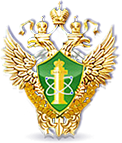 горному и промышленному надзоруПУБЛИЧНОЕ МЕРОПРИЯТИЕ ВОЛЖСКО-ОКСКОГО УПРАВЛЕНИЯ РОСТЕХНАДЗОРАПО ОБСУЖДЕНИЮ РУКОВОДСТВ ПО СОБЛЮДЕНИЮ ОБЯЗАТЕЛЬНЫХ ТРЕБОВАНИЙ И РЕЗУЛЬТАТОВ ПРАВОПРИМЕНИТЕЛЬНОЙ ПРАКТИКИПО ИТОГАМ РАБОТЫ В ПЕРВОМ ПОЛУГОДИИ  2019 ГОДА                                              25 июня 2019 года25 июня 2019 г.                                                   г. Нижний Новгород                 ул. Нестерова, д. 31ПОРЯДОК РАБОТЫ10.30-11.00       Регистрация участников публичных обсуждений11.00–11.0511.05–11.0611.06–11.10Открытие публичных обсуждений. Приветствие участников. Фоминых Максим Валентинович - руководитель Волжско-Окского управления РостехнадзораПриветствие участников. Разуваев Иван Андреевич – генеральный директор Торгово-промышленной палаты Нижегородской областиПриветствие участников. Солодкий Павел Михайлович – уполномоченный по защите прав предпринимателей в Нижегородской области11.10-11.20 Осуществление государственного строительного надзора.Зосимов Евгений Александрович – начальник межрегионального отдела государственного строительного надзора.11.20-11.30Осуществление надзора за объектами магистрального трубопроводного транспорта и газового надзора.Шиленков Александр Геннадьевич – исполняющий обязанности начальника межрегионального отдела 
по надзору за объектами магистрального трубопроводного транспорта и газового надзора.11.30-11.40Осуществление надзора за объектами нефтехимического комплекса.Суслов Дмитрий Сергеевич –начальник отдела 
по надзору за объектами нефтехимического комплекса.11.40-11.50Осуществление надзора за подъемными сооружениями.Синев Олег Валентинович – начальник отдела по надзору за подъемными сооружениями, котлонадзору и горному надзору11.50-12.0012.00-12.1012.10-12.2012.20-12.40Соблюдение обязательных требований при осуществляли федерального государственного энергетического надзора и федерального государственного надзора за безопасностью гидротехнических сооружений. Результаты правоприменительной практики.Родионов Сергей Викторович – начальник отдела 
по надзору за электростанциями, электрическими сетями и ГТС.Правоприменительная практика Волжско-Окского управления Ростехнадзора. Тужилов Сергей Игоревич – начальник юридического отделаИзменения в области аттестации специалистов.Петрова Елена Владимировна – начальник межрегионального отдела предоставления государственных услуг, планирования и отчетностиОтветы Волжско-Окского управления Ростехнадзора на вопросы.12.40 – 12.50Подведение итогов публичного мероприятия.Фоминых Максим Валентинович - руководитель Волжско-Окского управления РостехнадзораАнкетирование участников общественных обсуждений. 